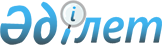 О внесении дополнений в постановление акимата Северо-Казахстанской области от 27 декабря 2018 года № 375 "Об определении Перечня должностей специалистов в области здравоохранения, социального обеспечения, образования, культуры, спорта и лесного хозяйства, являющихся гражданскими служащими и работающих в сельской местности Северо-Казахстанской области"Постановление акимата Северо-Казахстанской области от 7 декабря 2023 года № 246. Зарегистрировано в Департаменте юстиции Северо-Казахстанской области 11 декабря 2023 года № 7642-15
      Акимат Северо-Казахстанской области ПОСТАНОВЛЯЕТ: 
      1. Внести в постановление акимата Северо-Казахстанской области "Об определении Перечня должностей специалистов в области здравоохранения, социального обеспечения, образования, культуры, спорта и лесного хозяйства, являющихся гражданскими служащими и работающих в сельской местности Северо-Казахстанской области" от 27 декабря 2018 года № 375 (зарегистрировано в Реестре государственной регистрации нормативных правовых актов № 5112) следующие дополнения:
      в приложении к указанному постановлению:
      пункт 3 дополнить подпунктами 29), 30), 31), 32), 33), 34), 35), 36) следующего содержания:
       "29) руководитель Карьерного центра района;
      30) заместитель руководителя государственного учреждения и государственного казенного предприятия районного значения;
      31) руководитель сектора Карьерного центра районного значения;
      32) руководитель отдела Карьерного центра районного значения;
      33) консультант по социальной работе Карьерного центра районного значения - специалист высшего и среднего уровня квалификации высшей, первой, второй категорий и без категории;
      34) специалист структурного подразделения Карьерного центра районного значения - специалист высшего, среднего уровня квалификации высшей, первой, второй категорий и без категории;
      35) программист - специалист высшего, среднего уровня квалификации;
      36) ассистент Карьерного центра районного значения.".
      2. Коммунальному государственному учреждению "Управление финансов акимата Северо-Казахстанской области" в установленном законодательством Республики Казахстан порядке обеспечить:
      1) государственную регистрацию настоящего постановления в Республиканском государственном учреждении "Департамент юстиции Северо-Казахстанской области Министерства юстиции Республики Казахстан";
      2) размещение настоящего постановления на интернет-ресурсе акимата Северо-Казахстанской области после его официального опубликования.
      3. Контроль за исполнением настоящего постановления возложить на курирующего заместителя акима Северо-Казахстанской области.
      4. Настоящее постановление вводится в действие со дня его первого официального опубликования и распространяется на правоотношения, возникшие 23 сентября 2023 года.
       "СОГЛАСОВАНО"
      Северо-Казахстанский
      областной маслихат
					© 2012. РГП на ПХВ «Институт законодательства и правовой информации Республики Казахстан» Министерства юстиции Республики Казахстан
				
      Аким Северо-Казахстанской области

Г. Нурмухамбетов
